+++ Wie Sie den Überblick behalten und Ihre Projekte sicherer zum Ziel führen +++von Johann StrasserWenn Sie als PMO tätig sind, kennen Sie die Herausforderung im Multiprojektmanagement. Sie besteht darin, dass Sie viele Projekte parallel und mit demselben Ressourcenpool durchzuführen haben. Zudem erschweren folgende Rahmenbedingungen im Multiprojektumfeld den reibungslosen Ablauf:Projekte laufen in verschiedenen UnternehmensbereichenRessourcen aus verschiedenen Bereichen sind zu koordinierenPriorität und Strategiebeitrag der Projekte ändern sichProjektkosten müssen ins Budget passenProjekte sind teilweise untereinander abhängigDie Projektumgebung wird immer internationalerBerichtsanforderungen werden immer umfangreicherEntscheidungen müssen in kurzer Zeit getroffen werdenPräzise Projektinformationen werden verlangtProbleme im Multiprojektmanagement und deren GründeFakt ist: Die Vielzahl der parallelen Projekte sorgt immer wieder für Überraschungen. Daraus ergeben sich beispielsweise oft folgende Probleme im Multiprojektmanagement:TerminverschiebungenRessourcenkonflikteKostensteigerungenQualitätsproblemeDiese Probleme haben verschiedene Gründe:fehlender Überblick über alle Projekte und Ressourcenfalsche Prioritäten für Initiativen und Projekteunrealistische Planung der Termine und Aufwändeunprofessionelle Leitung der Projektefalsche Entscheidungen bei Ressourcenkonfliktenunsaubere Abschlüsse und Dokumentationen von ProjektenGelingt es Ihnen, diese Probleme zu reduzieren oder sogar weitestgehend zu beseitigen, dann werden Ihre Projekte erfolgreicher sein. Die folgenden 7 Erfolgsfaktoren werden Sie dabei unterstützen.1. Sorgen Sie für den Überblick über alle Projekte und RessourcenBehalten Sie den Überblick bei vielen parallelen Projekten. Das wird Ihnen ab einer gewissen Anzahl nur gelingen, wenn Sie eine zentrale Datenbasis nutzen. Aus der zentralen Datenbank können Sie dann beliebige Berichte zur Information und für fundierte Entscheidungen ziehen.Die folgende Grafik zeigt die verschiedenen Perspektiven auf das Projektportfolio. Für das Portfolio stehen hier, neben einer zentralen Projektliste und Ressourcenübersicht, Statusberichte, Portfolio- und Pipelineübersichten, Risikomatrix sowie Ressourcen- und Kostengrafiken zur Verfügung.Darunter befinden sich dann die Werkzeuge für die Steuerung der Einzelprojekte: für Ressourcenabstimmung, Projektüberwachung und Datenaustausch mit dem Controlling.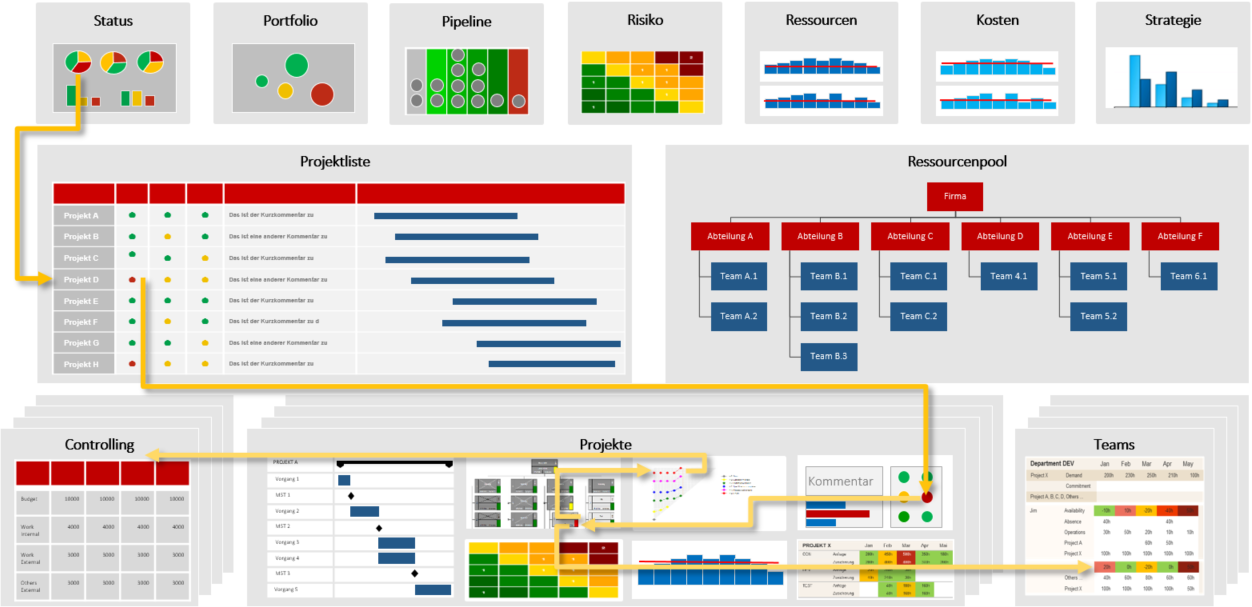 Bild 1: Die zentrale Multiprojektumgebung –Übersicht aus allen Perspektiven auf das ProjektportfolioWenn Sie eine solche zentrale Lösung umsetzen, dann achten Sie darauf, dass Sie Informationen ausgehend von der aggregierten Übersicht bis hinunter ins Detail verfolgen können. Und denken Sie daran: Besser mit geringer Funktionalität starten und zulegen, als mit maximaler Funktionalität gleich zu Beginn scheitern.Unser Tipp: Portfoliositzungen sind immer zeitlich begrenzt. Es können nicht immer alle Projekte und Ressourcen betrachtet werden. Sorgen Sie daher dafür, dass Ampeln und andere Kriterien definiert werden, um die zu richtigen Projekte und Ressourcen zielsicher filtern zu können.Hier finden Sie 5 wichtige Berichte für Projektmanagement, Ressourcen und Portfolio.2. Nutzen Sie ein PMO für Standards, Prozesse und MethodenUm die Multiprojektumgebung effizient verwalten zu können, müssen Ihre Projekte in Struktur und Aufbau bestimmten Standards genügen. Zudem müssen Sie Prozesse definieren, nach denen Projekte zu planen und zu aktualisieren sind.Da Entscheidungen projektübergreifende Auswirkungen haben, sind alle Projekte in demselben Takt und mit möglichst aktuellen Daten zu steuern. Projektleiter müssen wissen, was sie wann und wie zu tun haben. Daher brauchen sie eine entsprechende Ausbildung und Betreuung.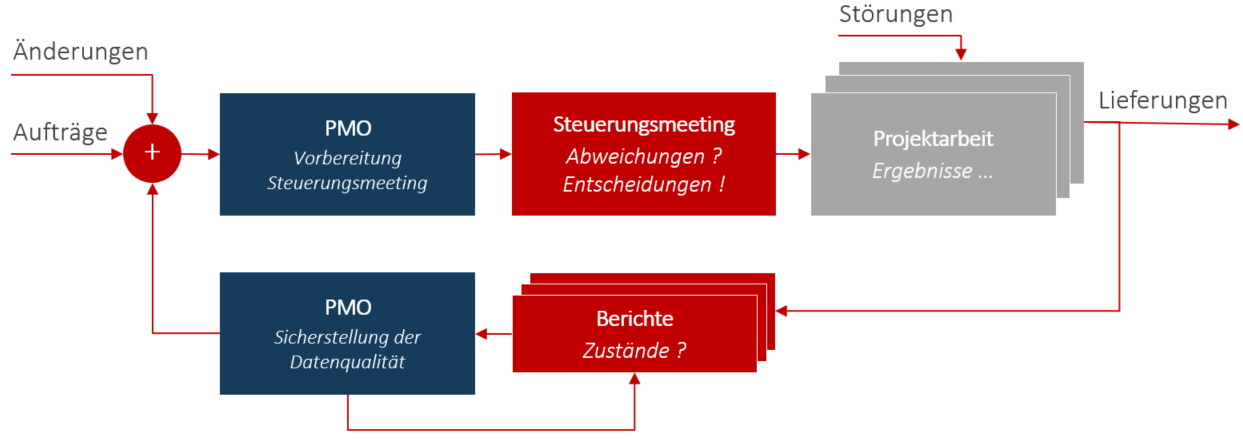 Bild 2: Ein PMO sorgt mit geeigneten Prozessen und hoher Datenqualität für die professionelle Multiprojektsteuerung.Dies können Aufgaben eines PMOs sein, das auch als die kommunikative Drehscheibe zwi-schen Projektleitern, Teamleitern, Entscheidern und Controllern fungiert.Ihr PMO sollte verantwortlich sein für den effizienten Informationsfluss und die stetige Verbesserung des Reifegrades im Projektmanagement. Verbesserungen könnten z.B. umfassen:Unterstützen der beteiligten RollenRegeln der Initiierung von ProjektenKoordinieren der RessourcenanforderungenSichern der Aktualität, Vollständigkeit und Plausibilität von BerichtenEtablieren von Prozessen und MethodenAusbilden von ProjektleiternEinführen eines geeigneten Tools zur Projekt-, Portfolio- und RessourcenplanungDer Nutzen eines gut etablierten und akzeptierten PMOs sollte sein:Einsparen von Zeit durch Routine und AusbildungReduktion von Projektverzögerungen, Kosten- und AufwandsüberschreitungenVerbessern der Profitabilität in KundenprojektenVerringern der RessourcenkonflikteVerbessern der strategischen Ausrichtung der ProjekteUnser Tipp: Ihr PMO braucht unbedingt den Rückhalt Ihrer Geschäftsleitung. Es darf aber nicht als Kontrollinstanz wahrgenommen werden, sondern muss den Projektteams seinen Nutzen klar unter Beweis stellen. Dann ist die Akzeptanz gesichert.Hier lesen Sie, wie Sie erfolgreich ein PMO einführen.3. Priorisieren Sie Initiativen und Projekte richtigDamit Sie sich nicht mit zu vielen Projekten gleichzeitig beschäftigen müssen, sollten Sie sich auf die wichtigen und dringlichen beschränken. Legen Sie daher Prioritäten fest, die der Unternehmensstrategie entsprechen. Nach diesen Prioritäten starten Sie dann die Projekte.Damit die Priorisierung leichter fällt, ist dringend zu empfehlen, eine Entscheidungsmatrix zum Differenzieren von Linientätigkeiten und verschiedenen Projektarten aufzustellen. Diese Projektwürdigkeitsanalyse ist individuell für jedes Unternehmen zu gestalten.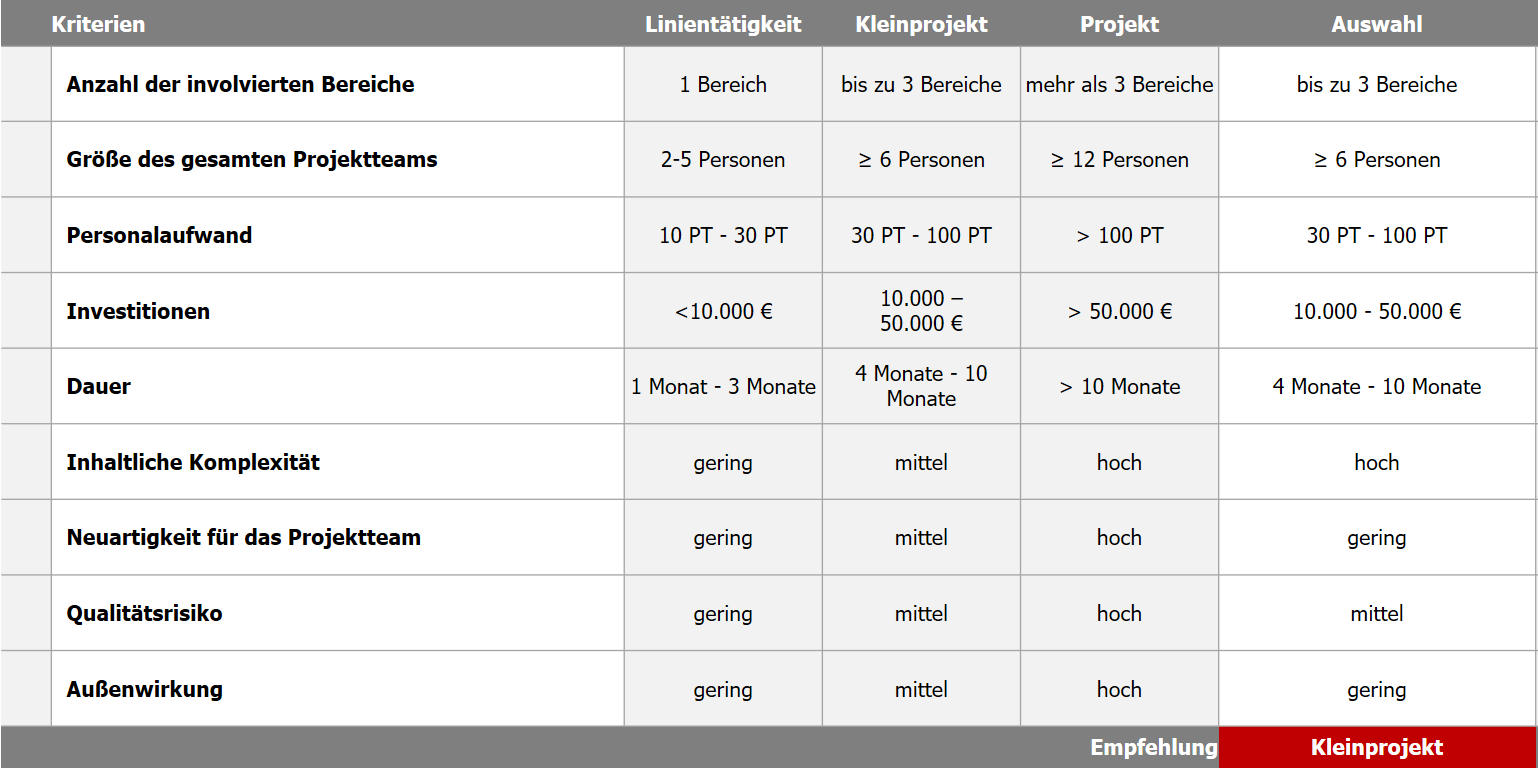 Bild 3: Projektwürdigkeitsanalyse zum Unterscheiden zwischen Linientätigkeiten und ProjektartenJe nach Einstufung sind dann unterschiedliche Methoden zur Steuerung anzuwenden. Es geht darum, entsprechend der Größe des Vorhabens, den geeigneten Verwaltungs- und Steuerungsaufwand zu betreiben.Führen Sie, unabhängig von der Projektart, eine Priorisierung durch. Die Wichtigkeit können Sie mit Hilfe vorher festgelegter Treiber ermitteln.Unser Tipp: Sorgen Sie dafür, dass für die wichtigsten Projekte auch wirklich die meisten Ressourcen eingesetzt werden.Lesen Sie hier die 7 Schritte zum optimalen Projektportfoliomanagement.4. Planen Sie Ihre Kapazitäten strategischBei der strategischen Ressourcenplanung, auch bekannt als Kapazitätsplanung, geht es darum, dass Sie vorausschauend Mitarbeiter mit den notwendigen Skills bereitstellen.Zudem müssen Sie damit gewährleisten, dass strategisch relevante Projekte zum richtigen Zeitpunkt mit geeigneten Mitarbeitern umgesetzt werden können.Bei unzureichender Kapazitätsplanung gehen Sie beispielsweise folgende Risiken ein:Projekte werden wegen unzureichender Ressourcenausstattung nicht pünktlich abgeschlossenProjektkosten steigen, weil zu wenig geeignete Ressourcen im Einsatz sindGeschäftschancen können nicht genutzt werden, weil die nötigen Skills nicht rechtzeitig beschafft wurdenSie haben deutlich erhöhte Koordinationsaufwände zur Lösung von RessourcenkonfliktenDas alles kann zu unzufriedenen Kunden führen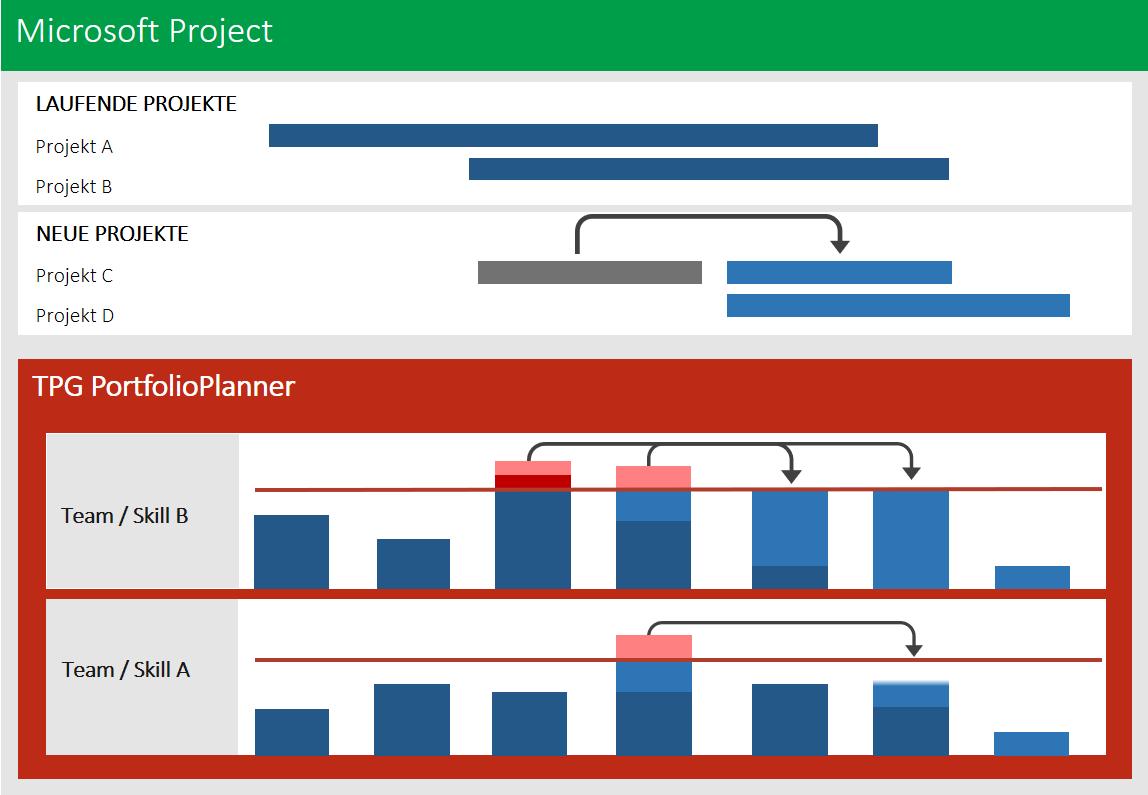 Bild 4: Vorausschauendes Planen neuer Projekte und erforderlicher Ressourcen mittels der strategischen KapazitätsplanungAus der richtig durchgeführten strategischen Ressourcenplanung können Sie vielfältigen Nutzen gewinnen.Dieser umfasst beispielsweise:Sie stellen sicher, dass Sie die meisten Ressourcen für die wichtigsten Projekte reservieren, anstatt unwichtige Projekte zu versorgenDurch eine vollständige Übersicht alle Ressourcen und deren Einsatz in Projekten und Grundlasten sind Sie immer über die Gesamtauslastung informiertSie wissen, was an neuen Projekten zusätzlich gestartet und auch geleistet werden kannSie erkennen Ressourcenengpässe rechtzeitig und können darauf entsprechend Ihrer Unternehmensstrategie reagierenSie vermeiden viele Ressourcenkonflikte, weil sie erst gar nicht entstehenUnser Tipp: Für eine erfolgreiche strategische Kapazitätsplanung benötigen Sie unbedingt ein starkes und vom Top-Management unterstütztes PMO. Zudem ist je nach Anzahl der Projekte und Ressourcen eine passende Tool-Umgebung erforderlich.Hier lesen Sie mehr zu den Erfolgsfaktoren der Kapazitätsplanung.5. Unterstützen Sie die taktische Ressourcenplanung optimalDie taktische Ressourcenplanung ist der Prozess zur Abstimmung zwischen Projekt- und Teamleiter. Projektleiter planen Ressourcen auf die Vorgänge ihrer Projekte. Dabei haben sie die Hoffnung, diese eingeplanten Personen auch wirklich zu bekommen. Wofür die verplanten Ressourcen aber tatsächlich eingesetzt werden, entscheiden deren Teamleiter.Für Projekt- und Teamleiter ist die Ressourcenplanung alles andere als einfach, weil:Aufwände nicht so geschätzt wurden, wie erforderlichMitarbeiter nicht so austauschbar sind, wie gedachtProjektinhalte und Liefertermine sich ändernKrankheitsbedingte Ausfälle meist überraschend auftreten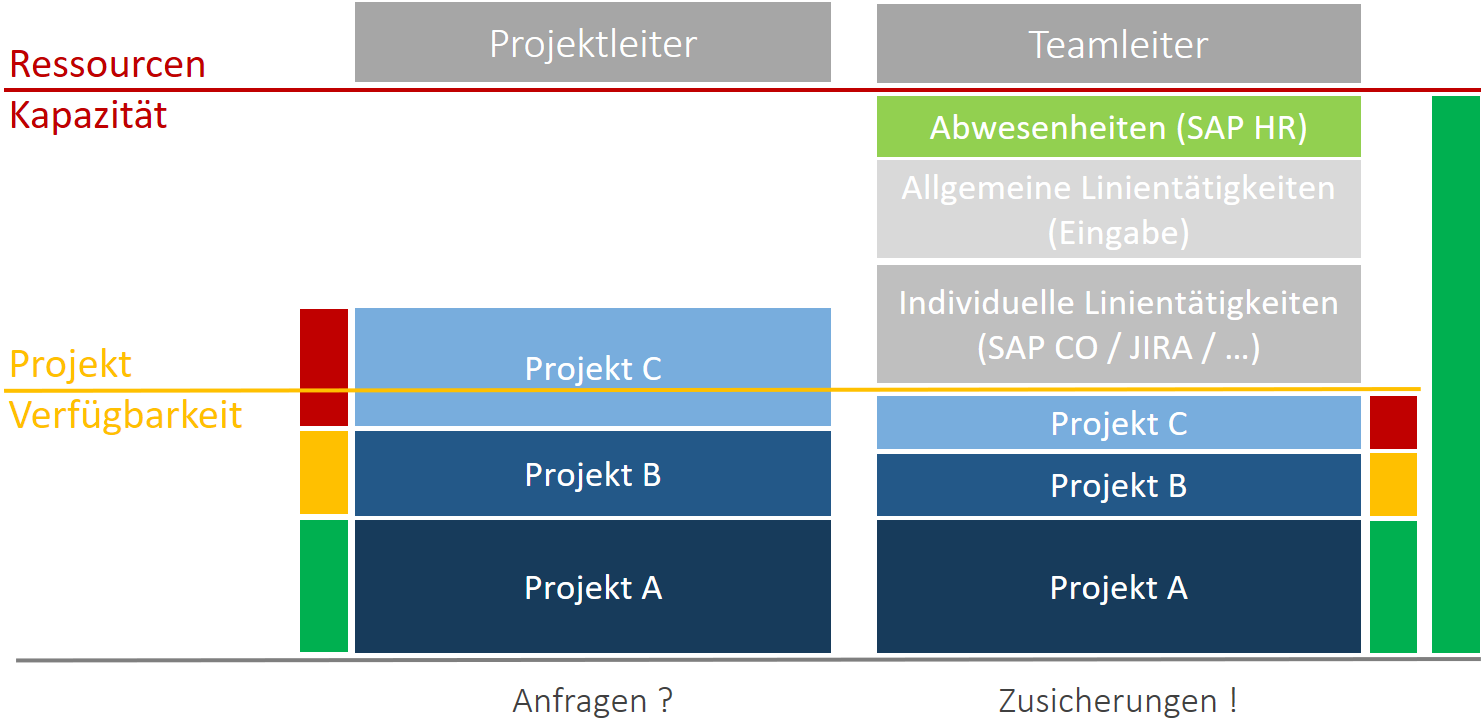 Bild 5: Die tatsächliche Projektverfügbarkeit ergibt sich unter Beachtung der Abwesenheiten und Linientätigkeiten – ein wesentlicher Schlüssel zur realistischen RessourcenplanungIn der Ressourcenplanung gilt: Nur eine vollständige Planung ist eine gute Planung. Damit Sie dies erreichen, sollten Sie folgende Punkte beachten:Vollständig ist die Planung, wenn Abwesenheiten, Linientätigkeiten und Projekteinsätze für jedes Teammitglied erfasst werdenNur Teamleiter sind in der Lage, eine vollständige Planung ihrer Teammitglieder zu erstellen, Projektleiter haben diesen Einblick nichtDie Projektverfügbarkeit ergibt sich ausgehend von der Kapazität, verringert um die Abwesenheiten und LinientätigkeitenDie Planung der Projekteinsätze ist in Linienorganisationen und Matrixorganisationen unterschiedlichUnser Tipp: Planen Sie Ressourcen auf jeden Fall lieber vollständig und etwas ungenau, als zu genau und unvollständig. Nur eine vollständige Planung ist eine gute Planung. Und freunden Sie sich damit an, dass Ressourcenplanung nicht immer hundertprozentig genau sein kann. Störungen von außen kommen oft schneller, als Sie nachplanen können.Lesen Sie hier, wie Sie taktische Ressourcenplanung schnell einführen.6. Sorgen Sie für Transparenz bei projektübergreifenden AbhängigkeitenDas Steuerungsgremium im Multiprojektmanagement oder bei Programmen erlässt regelmäßig seine Vorgaben. Das umfasst beispielsweise Direktiven zu wichtigen Meilensteinen an den Schnittstellen.Diese werden in die jeweiligen Projekte verteilt („top-down“) und die Projektleiter müssen die Vorgaben dann umsetzen.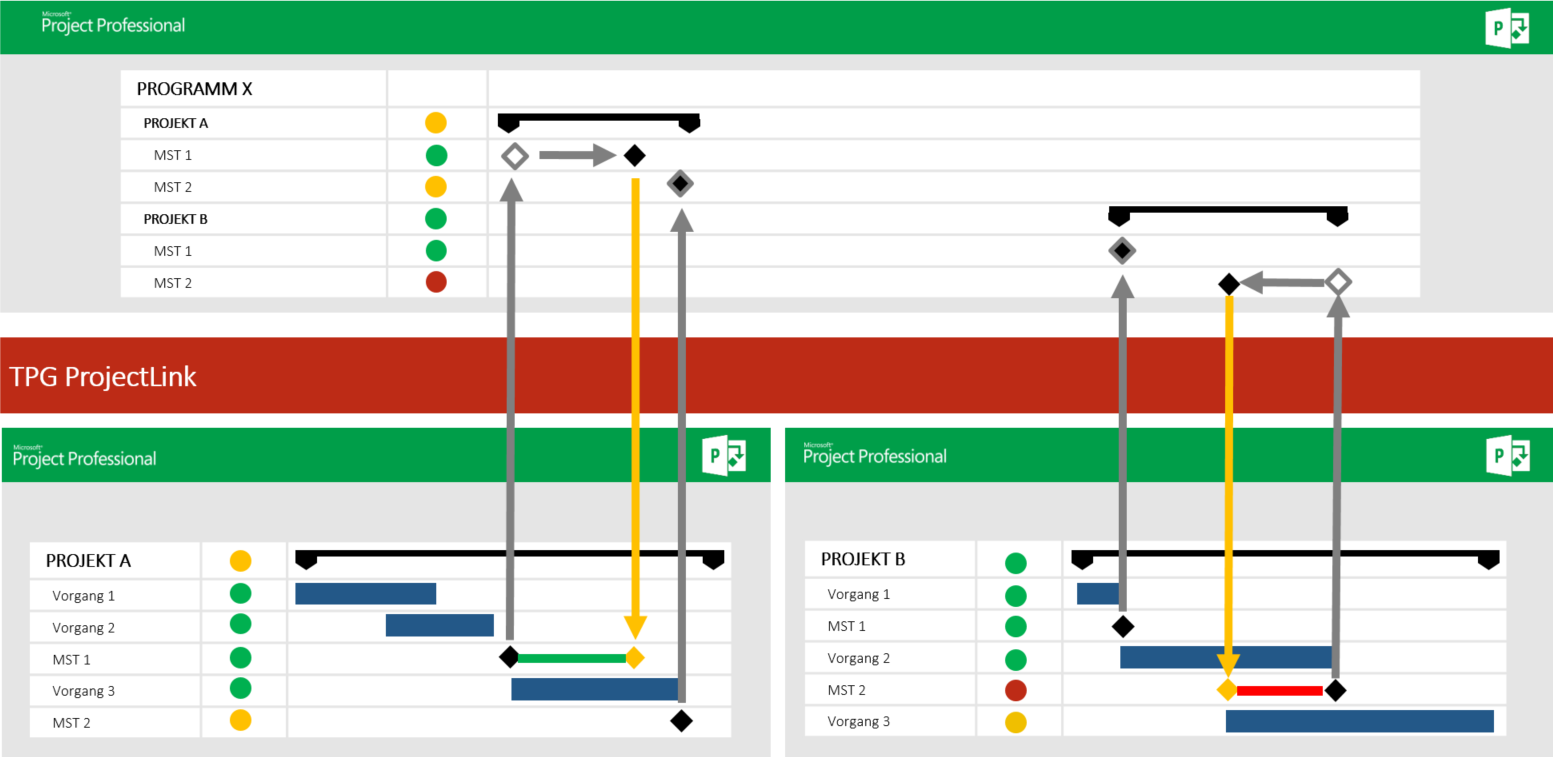 Bild 6: Bottom-up- und Top-down- Steuerung zwischen Programmplan und einzelnen ProjektplänenUnser Tipp: Nutzen Sie „weiche“ Verknüpfungen zwischen Vorgängen verschiedener Projekte. Deren Vorteil ist, dass die Projektleiter bei Änderungen die auftretenden Terminkonflikte sofort sehen. Dabei wird ihr Plan aber nicht direkt verändert. Das ist wichtig, denn die Projektleiter haben damit immer noch die Hoheit über ihre Planung.Lesen Sie hier mehr zu den Anwendungsfällen „weicher“ Projekt-Verknüpfungen.7. Vereinfachen Sie die projektübergreifende Budgetplanung und KostenverfolgungProjektleiter und Controller sind beim Durchführen ihrer Arbeiten auf die Daten des jeweils anderen angewiesen.Daher ist es nötig, dass Sie für die Integration deren Systeme sorgen. Ohne automatisches Übertragen der Daten in beide Richtungen wäre weder eine zeitgerechte monatliche Abrechnung noch eine zeitnahe Verteilung von Restbudgets zwischen den Projekten möglich.Die wesentlichen Integrationsszenarien sind folgende:Abgleich der Projektstruktur zwischen PPM-System und ERP-SystemÜbergabe des Forecasts aus dem PPM-System zur Budgetbildung im ERP-SystemÜbergabe der Ist-Stunden aus dem PPM-System zur Verrechnung im ERP-SystemÜbergabe der Ist-Kosten aus dem ERP-System zur Steuerung im PPM-System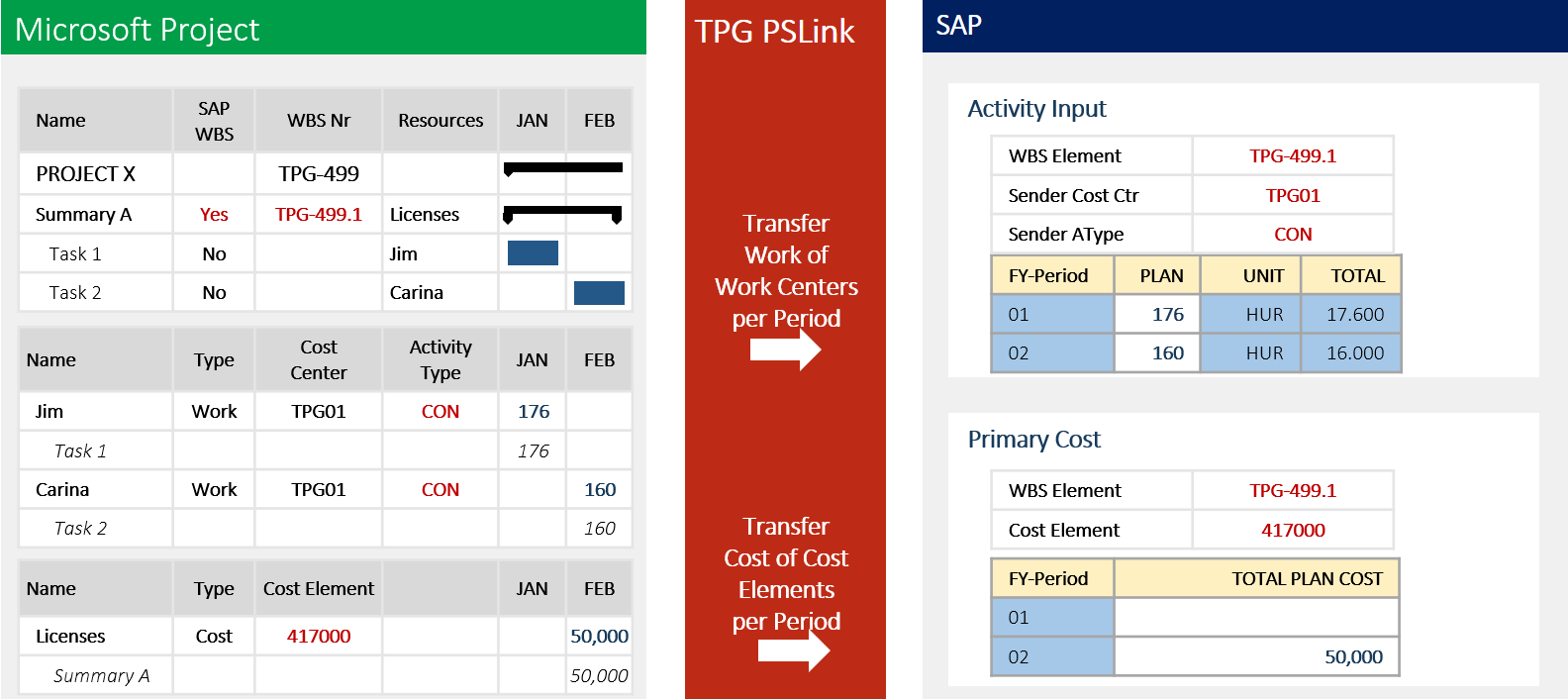 Bild 7: Integration zwischen PPM- und ERP-System am Beispiel des Forecasts aus Arbeitsstunden und KostenartenDie Vorteile einer solchen Integration sind:Keine doppelte DateneingabeZeitgerechtes Bereitstellen der DatenHohe DatenqualitätUnser Tipp: Mit steigender Anzahl der Projekte und Häufigkeit der Aktualisierung steigt der Nutzen einer solchen Integration. Eine Integration von PPM-, ERP- und weiteren Systemen kann einfach beginnen und dann schrittweise je nach Bedarf ausgebaut werden.Hier lesen Sie mehr zu den Grundlagen der Integration von Projektmanagement und ERP-Systemen. Außerdem in Kürze erhältlich:Kostenloses E-Book: Vorteile der Integration von PPM-Tools
So klappt die Integration Ihres Projektmanagement- mit ERP- und Workmanagement-Tools: Argumente, Anwendungsfälle und Lösungen. Wichtig für PMOs, Entscheider und Projektleiter.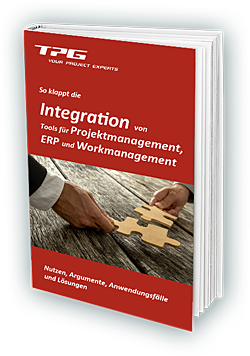 Jetzt schon anmelden unter www.ppm-integration.comDie wichtigsten Regeln noch einmal zum SchlussPlanen Sie besser vollständig und grob als unvollständig und zu detailliert.Die größten Fehler entstehen, wenn Sie nicht alle Projekte und Ressourcen planen.Starten Sie besser mit geringer Funktionalität und legen Sie dann zu, als dass Sie mit maximaler Funktionalität gleich zu Beginn scheitern.ZusammenfassungIn diesem Artikel haben Sie erfahren, warum Multiprojektmanagement zu einer der schwierigeren Disziplinen gehört und welche Konsequenzen das im Projektalltag haben kann.Zudem haben Sie 7 wichtige Erfolgskriterien kennengelernt, mit denen Sie die Herausforderungen von Multiprojektumgebungen meistern können:Behalten Sie den Überblick bei vielen parallelen Projekten mit zentralen Projektlisten, Berichten und Übersichten.Nutzen Sie ein PMO für Standards, Prozesse und Methoden, um den Projekterfolg zu erhöhen.Priorisieren Sie Initiativen und Projekte je nach Wichtig- und Dringlichkeit und passend zu Ihrer Unternehmensstrategie.Planen Sie Ihre Kapazitäten strategisch und gewährleisten Sie, dass strategisch relevante Projekte mit geeigneten Mitarbeiter umgesetzt werden können.Unterstützen Sie die taktische Ressourcenplanung durch eine vollständige Planung seitens der Teamleiter.Sorgen Sie für Transparenz (top-down und bottom-up) bei projektübergreifenden Abhängigkeiten durch weiche Verknüpfungen zwischen Vorgängen verschiedener Projekte.Vereinfachen Sie die projektübergreifende Budgetplanung und Kostenverfolgung durch eine Integration der Controlling- und PPM-Systeme.Wie meistern Sie Ihre Herausforderungen? Fehlt Ihrer Meinung nach ein wesentlicher Punkt? Wir freuen uns auf Ihren Kommentar unten!